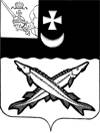 БЕЛОЗЕРСКИЙ МУНИЦИПАЛЬНЫЙ ОКРУГ ВОЛОГОДСКОЙ ОБЛАСТИП О С Т А Н О В Л Е Н И ЕГЛАВЫ БЕЛОЗЕРСКОГО МУНИЦИПАЛЬНОГО ОКРУГАОт 27.05.2024  № 77Об утверждении Положения о Молодежном совете Белозерского муниципального округаПОСТАНОВЛЯЮ:Создать Молодежный совет  Белозерского муниципального округа.Утвердить Положение о Молодежном совете Белозерского муниципального округа, согласно приложению № 1 к настоящему постановлению. Утвердить состав Молодежного совета Белозерского муниципального округа, согласно приложению № 2 к настоящему постановлению. Настоящее постановление вступает в силу со дня опубликования в газете «Белозерье» и подлежит размещению на официальном сайте Белозерского муниципального округа в информационно-телекоммуникационной сети «Интернет».Глава округа:                                                                        Д.А. СоловьевПриложение № 1к постановлениюглавы Белозерского муниципального округаот 27.05.2024   № 77Положение о Молодежном совете Белозерского муниципального округа(далее – Положение)1. Общие положения. Молодежный совет не является юридическим лицом и действует как совещательный, консультативный, коллегиальный орган по вопросам реализации молодежной политики, созданный и действующий на территории Белозерского муниципального округа.1.2. Молодежный Совет создается с целью организации взаимодействия органов муниципальной власти с молодежными объединениями для эффективного осуществления молодежной политики на территории Белозерского муниципального округа.1.3. Деятельность Молодежного совета основывается на принципах законности, гласности, добровольности участия, равноправия его членов и самоуправления.1.4. Молодежный Совет в своей деятельности руководствуется Конституцией РФ, федеральным и областным законодательством, нормативно-правовыми актами Белозерского муниципального округа и настоящим Положением. Молодежный Совет подотчетен главе Белозерского муниципального округа. Молодежный Совет вправе установить свою официальную символику. Организационное и техническое обеспечение деятельности Молодежного Совета осуществляется администрацией Белозерского муниципального округа.2. Цели, задачи и функции Молодежного Совета2.1. Цель - консолидация усилий молодежных общественных объединений по реализации государственной молодежной политики на территории Белозерского муниципального округа.2.2. Задачи:участие в формировании решений, затрагивающих интересы молодежи, и разработке проектов нормативных правовых актов по вопросам молодежной политике;внесение предложений и рекомендаций по решению вопросов, связанных с реализацией государственной молодежной политикой, в органы местного самоуправления округа;вовлечение молодежи в общественную жизнь Белозерского муниципального округа;создание условий для проявления инициатив молодежи на территории Белозерского муниципального округа;участие в разработке и реализации социально значимых проектов для молодежи на территории Белозерского муниципального округа;представление интересов молодежи Белозерского муниципального в органах местного самоуправления;содействие формированию кадрового резерва для всех звеньев представленных и органов местного самоуправления Белозерского муниципального округа;координация направлений реализации государственной молодежной политики на территории Белозерского муниципального округа;сбор, обработка, анализ информации о существующих проблемах в молодежной среде с целью доведения этой информации до главы муниципального округа и органов местного самоуправления округа;формирование плана работы и участие в организации молодежных мероприятий;работа по направлениям государственной молодежной политики на территории Белозерского муниципального округа;внесение предложений и рекомендаций по решению вопросов, связанных с реализацией государственной молодежной политикой, в органы местного самоуправления округа. 2.4. Молодежный Совет выполняет следующие функции:взаимодействие с органами местного самоуправления, общественными объединениями, бизнес-сообществом по решению актуальных вопросов, поступающих от молодежи;участие в разработке предложений по организации событий Белозерского муниципального округа в различных сферах;проектная деятельность по направлениям работы Молодежного совета;мониторинг ситуации и формирование решений актуальных проблем Белозерского муниципального округа;участие в обсуждении и оценке программ Белозерского муниципального округа по различным сферам;внесение предложений и рекомендаций по решению вопросов, связанных с реализацией молодежной политики, в органы местного самоуправления;участие членов Молодежного Совета в комиссиях муниципального уровня в качестве общественных наблюдателей;популяризация деятельности Молодежного Совета.3. Полномочия Молодежного Совета3.1. Молодежный Совет для реализации своей цели и задач осуществляет следующие полномочия:3.1.1. обсуждает с органами местного самоуправления реализацию основных направлений работы государственной политики Белозерского муниципального округа в т.ч. участвует в разработке муниципальных молодежных программ;3.1.2. выявляет молодежные проблемы на территории Белозерского муниципального округа с целью формирования путей их решения;3.1.3. вносит предложения и рекомендации по вопросам прямо или косвенно относящимся к интересам молодежи, и содействует их реализации;3.1.4. вносит предложения в органы местного самоуправления округа финансированию молодежных программ из средств бюджета Белозерского муниципального округа и иных источников;обеспечивает дополнительное финансирование на реализацию молодежных инициатив через участие в грантовых конкурсах.осуществляет взаимодействие с молодежными советами городов, муниципальных районов/округов Вологодской области и субъектов Российской Федерации с целью обмена опытом и повышения уровня результативности деятельности по реализации государственной молодежной политики.3.2. Для реализации указанных полномочий Молодежный Совет вправе:3.2.1. ходатайствовать перед главой Белозерского муниципального округа о присутствии на заседаниях Молодежного Совета должностных лиц Белозерского муниципального округа для обсуждения вопросов, относящихся к компетенции Совета;3.2.2. получать у муниципальных органов, учреждений/организаций, предприятий, общественных объединений и др. информацию, необходимую для своей деятельности;3.2.3. привлекать к своей работе консультантов и экспертов из числа специалистов различных сфер;3.2.4. свободно размещать информацию о своей деятельности на официальном сайте администрации Белозерского муниципального округа и на информационных ресурсах в информационно-телекоммуникационной сети «Интернет».4. Порядок формирования Молодежного Совета4.1. Членом Молодежного Совета может быть гражданин Российской Федерации в возрасте от 16 до 35 лет включительно, с активной гражданской позицией.4.2. Общее количество членов Молодежного Совета - 10 человек. Количество членов Молодежного Совета может меняться по усмотрению главы Белозерского муниципального округа.4.3. Советы молодежи, общественные объединения, организации, учебные заведения, а также граждане, выдвинувшиеся в порядке самовыдвижения, направляют анкету для участия в деятельности Молодежного совета (Приложение 1 к Положению) заместителю главы, курирующему социальную сферу не позднее тридцати дней со дня начала формирования Молодежного Совета.4.4. Обсуждение представленных кандидатур в члены Молодежного Совета проводится комиссией, состоящей из представителей органов местного самоуправления не позднее тридцати дней со дня окончания срока предоставления документов для формирования Молодежного Совета. 4.5. По результатам обсуждения комиссией кандидатур, создается проект Положения о Молодежном Совете, в котором утверждается состав Молодежного Совета и Положение о Молодежном Совете. В Положении отражаются основные функции, направления деятельности, принципы работы Молодежного Совета, а так же система поощрения членов Молодежного Совета и исключения из его состава, за подписью главы Белозерского муниципального округа.  4.6. Не позднее, чем через месяц  после того, как состав Молодежного Совета сформирован и утвержден, должно состояться первое заседание Молодежного Совета в очном формате с присутствием главы Белозерского муниципального округа и специалиста по организации работы с молодежью.4.7. На первом заседании Молодежного Совета из утвержденного состава членов Молодежного Совета путем открытого прямого голосования выбираются Председатель Молодежного Совета, заместители председателя Молодежного Совета, Секретарь Молодежного Совета. Избранными на должность Председателя Молодежного Совета, заместителей председателя Молодежного Совета, секретаря Молодежного Совета считаются члены Молодежного Совета, получившие более половины голосов членов Молодежного Совета, присутствующих на заседании.4.8. Молодежный Совет совместно со специалистом ОРМ разрабатывает и утверждает план работы. План работы представляет собой продуманную программу деятельности с учетом возможностей Совета  и  представленных направлений государственной молодежной политики, с отображением мероприятий, как самого Молодежного Совета (заседания Молодежного Совета), так и проводимые совместно с органами местного самоуправления. В плане следует обозначить сроки проведения каждого мероприятия  и назначить ответственного члена Молодежного Совета за то или иное мероприятие. План работы подписывается председателем Молодежного Совета, согласовывается со специалистом ОРМ и курирующим заместителем главы Белозерского муниципального округа.4.9. После каждого заседания Молодежный Совет оформляет протокол (Приложение 3 к Положению), который подписывается председателем и секретарем Молодежного Совета. 5. Состав и структура Молодежного Совета5.1. Состав Молодежного Совета формируется с учетом имеющихся действующих общественных объединений, молодежных активов предприятий/учреждений на территории Белозерского муниципального округа на основе добровольного участия в его деятельности молодых граждан в возрасте от 16 лет, постоянно проживающих на территории Белозерского муниципального округа и давших добровольное согласие на работу в составе Молодежного Совета, из числа:- представителей общественных объединений/движений, молодежных активов Белозерского муниципального округа;- образовательные организации Белозерского муниципального округа;- коллегиальные органы предприятий/учреждений Белозерского муниципального округа;- граждан Белозерского муниципального округа в порядке самовыдвижения.5.2. Численный состав Молодежного Совета определен п.4.2. Положения.5.3. Персональный состав Молодежного Совета формируется и утверждается постановлением главы Белозерского муниципального округа.5.4. Изменения в состав Молодежного Совета могут вноситься на протяжении всего периода его деятельности. 5.5. Из состава членов выбираются председатель Молодежного Совета, заместители председателя Молодежного Совета, секретарь Молодежного Совета путем открытого прямого голосования. Избранным считается член Молодежного Совета, получивший более половины голосов членов Молодежного Совета, присутствующих на заседании в соответствии с пунктом 7.3. Положения. 5.6. полномочия председателя Молодежного Совета:1) координирует деятельность Молодежного Совета;2) вырабатывает проект повестки предстоящего заседания на основании поступивших предложений;3) представительствует на заседаниях Молодежного Совета;4) информирует органы местного самоуправления округа о рассмотренных на заседании Молодежного Совета вопросах и принятых решениях;5) организует подготовку материалов и проектов документов к заседаниям Молодежного Совета;6) информирует членов Молодежного Совета о решениях органов местного самоуправления, касающихся его деятельности;7) представляет совет во взаимоотношениях с органами местного самоуправления Белозерского муниципального округа, общественными организациями, иными юридическими и физическими лицами;8) представляет отчет о работе на заседании Молодежного Совета по запросам;9) направляет отчеты о работе Молодежного Совета за отчетные периоды главе Белозерского муниципального округа (отчетный период определяется самостоятельно Молодежным Советом путем голосования).5.7. Полномочия заместителя председателя Молодежного Совета:а) замещает председателя Молодежного Совета в его отсутствие; б) организует и проводит по поручению председателя заседания Молодежного Совета;в) организует и контролирует выполнение решений заседаний Молодежного Совета, поручений председателя Молодежного Совета.5.8. Полномочия секретаря Молодежного Совета:- оповещает членов Молодежного Совета о времени, месте предстоящего заседания;- рассылает повестки предстоящего заседания и материалы к нему;- ведет делопроизводство Молодежного Совета, протоколирование заседаний Молодежного Совета;- обеспечивает сохранность документов Молодежного Совета;- выполняет иные поручения председателя Молодежного Совета.6. Права и обязанности Молодежного Совета6.1. Члены Молодежного Совета имеют право:- участвовать в подготовке решений по всем вопросам, касающимся деятельности Молодежного Совета;- выдвигать кандидатов, избирать и быть избранным в руководящие и рабочие органы Молодежного Совета;- получать информацию по различным аспектам деятельности Молодежного Совета;- вносить на рассмотрение внеплановые вопросы,  требующие срочного обсуждения на заседании Молодежного Совета;- принимать участие в мероприятиях сферы государственной молодежной политики;- осуществлять иные полномочия в соответствии с настоящим Положением.6.2. Члены Молодежного Совета обязаны:- выполнять требования настоящего Положения;- выполнять поручения председателя и заместителя председателя Молодежного Совета;- лично участвовать в заседаниях Молодежного Совета; - выполнять требования и иные обязанности в соответствии с настоящим Положением. 6.3. Полномочия членов Молодежного Совета могут быть прекращены в случае:1) подачи личного заявления о сложении полномочий;2) выезда за пределы Белозерского муниципального округа на постоянное место жительства;3) утраты гражданства;4) вступления в законную силу обвинительного приговора суда в отношении члена Молодежного Совета;5) отсутствия на заседаниях Совета более 3х раз без уважительной причины;6) осуществления действий, порочащих Молодежный Совет или наносящих существенный вред его деятельности;7) неоднократного неисполнения поручений председателя Молодежного Совета или систематического отказа от участия в мероприятиях, организуемых Молодежным Советом;8) совершения действий, направленных на дезорганизацию деятельности Молодежного Совета.6.4. Решение об исключении из состава Молодежного Совета принимается большинством голосов от общего состава Молодежного Совета.7. Организация работы Молодежного Совета7.1.Основной формой деятельности Молодежного Совета является его заседание. Молодежный Совет осуществляет свою деятельность в соответствии с функциями Молодежного Совета и планом работы, а также на основании Положения о Молодежном Совете. По итогам отчетного периода главе округа предоставляется отчет о проделанной работе (Приложение 4 к Положению), подписанный председателем Молодежного Совета и специалистом ОРМ.7.2. Первое заседание Молодежного Совета проводится не позднее, чем через месяц со дня утверждения состава Молодежного Совета  постановлением главы Белозерского муниципального округа и проводится не реже одного раза в 3 месяца. Первое заседание Молодежного Совета открывает глава Белозерского муниципального округа или лицо, им уполномоченное, и ведет его до избрания председателя Молодежного Совета. В случае необходимости могут проводиться внеочередные заседания Молодежного Совета.7.3. Заседание  Молодежного Совета правомочно, если на нем присутствует не менее 2/3 действующих членов Молодежного Совета.7.4. Заседания Молодежного совета проводятся открыто. На заседаниях Молодежного совета могут присутствовать депутаты Представительного Собрания Белозерского муниципального округа, представители органов местного самоуправления Белозерского муниципального округа, СМИ, работники сферы культуры, образования и иные лица, приглашенные на заседание Молодежного Совета.7.5. Предложения в повестку заседания могут вноситься членами Молодежного Совета, представителями администрации Белозерского муниципального округа не позднее чем за 5 дней до заседания Молодежного Совета.7.6. В случае необходимости Молодежный Совет имеет право собирать рабочие группы по узконаправленным вопросам с привлечением специалистов разных сфер (в соответствии с темой рабочей группы), не являющихся членами Молодежного Совета.7.7. Заседание Молодежного Совета ведет председатель Молодежного Совета,  а в его отсутствие – заместитель председателя Молодежного Совета.7.8. Решения принимаются простым большинством голосов присутствующих на заседании членов Молодежного Совета. По итогам заседания Молодежного Совета оформляется протокол заседания, который подписывает председатель и секретарь Молодежного Совета.7.9. К компетенции заседания Молодежного Совета относятся:1) избрание председателя Молодежного Совета, его заместителя, секретаря Молодежного Совета;2) утверждение текущих и перспективных планов работы Молодежного Совета на полугодие, год;3) утверждение предположений и рекомендаций членов Молодежного Совета органам местного самоуправления округа, затрагивающих права и законные интересы молодежи;4) заслушивание отчета Молодежного Совета о работе за отчетный период;5) решение вопроса о доверии или недоверии председателю Молодежного Совета на основании представленного отчета;6) переизбрание председателя, заместителя председателя, секретаря Молодежного Совета;7) разработка и принятие предложений, направление их на рассмотрение в администрацию Белозерского муниципального округа;8) решение иных вопросов в соответствии с настоящим Положением.7.10. По решению Молодежного Совета из числа членов Молодежного Совета могут создаваться комитеты, комиссии, рабочие группы.7.11. Порядок организации работы комитетов, комиссий, рабочих групп определяется регламентом Молодежного Совета.7.11.1. Членство в комитетах, комиссиях, рабочих группах является добровольным.7.11.2. К работе в комитетах, комиссиях, рабочих группах могут привлекаться представители молодежи, не являющиеся членами Молодежного Совета.7.11.3. В состав Комитета Молодежного Совета входят руководитель Молодежного Совета, его заместитель (заместители), секретарь Молодежного Совета и председатели комитетов, комиссий, рабочих групп Молодежного Совета. Порядок деятельности комитета Молодежного Совета устанавливается регламентом Молодежного Совета.7.12. Информация о деятельности Молодежного Совета, его рабочих органов размещается на официальном сайте Белозерского муниципального округа.7.13. Организационное и материально-техническое обеспечение деятельности Молодежного Совета осуществляется администрацией Белозерского муниципального округа.8. Внесение изменений и прекращение деятельности Молодежного Совета8.1. Инициатива внесения изменений и дополнений может принадлежать:- главе Белозерского муниципального округа;- членам Молодежного Совета.8.2. Изменения и дополнения в Положение вносятся постановлением главы Белозерского муниципального округа и доводятся до сведения всех членов Молодежного Совета.8.3. Предложения о внесении изменений в настоящее Положение подлежат обсуждению на заседании Молодежного Совета8.4. Инициатива прекращения деятельности Молодежного 
Совета может принадлежать:- главе Белозерского муниципального округа;- Молодежному Совету, если за это решение проголосовало 2/3 членов Молодежного Совета.8.5. Молодежный Совет прекращает свою деятельность на основании постановления главы Белозерского муниципального округа.Приложение № 1к Положению о Молодежном совете Белозерского муниципального округаот 27.05.2024  № 77Анкетакандидата в члены Молодежного советаБелозерского муниципального округа1. (фамилия)(имя)	(отчество)	2.	. 	г.р. _________________________________________________      (дата рождения)                        (место рождения)3.  	(место регистрации, фактического проживания)4. ______________________________________________________________(номер телефона, адрес электронной почты)5. ______________________________________________________________(гражданство)6. ________________________________________________________________(паспорт или документ, его заменяющий)(вид документа, серия, номер, дата выдачи, кем выдан)Сведения об образовании, наличии ученой степени, ученого званияСведения о трудовой деятельностиСведения об опыте общественной деятельности10.   	(награды, поощрения, а также дополнительная информация, которую кандидат желает сообщить о себе)В случае согласования моей кандидатуры подтверждаю соответствие требованиям, предъявляемым к члену Молодежного совета и выражаю свое согласие	войти	в	состав	Молодежного	совета	Белозерского муниципального округа.(подпись)Приложение № 2к Положению о Молодежном совете Белозерского муниципального округаот 27.05.2024   № 77СОГЛАСИЕна обработку персональных данных(для физических лиц)                                                                                                      «___» ________ 20___ г.Я, _____________________________________________________________________,(Ф.И.О.)____________________________серия _______№____________ выдан _______________(вид документа, удостоверяющего личность)                                                                                         (когда и кем выдан)_____________________________________________________________________________,проживающий (ая) по адресу:____________________________________________________________________________________________________________________________,настоящим даю свое согласие на обработку конкурсной комиссией по проведению конкурса по формированию состава Молодежного Совета Белозерского муниципального округа, расположенной по адресу: 161200, г. Белозерск, ул. Фрунзе, д. 35, моих персональных данных и подтверждаю, что давая такое согласие, я действую своей волей и в своих интересах. Согласие дается мною для целей  соблюдения законодательства Российской Федерации  при участии в конкурсе по формированию состава Молодежного Совета администрации Белозерского муниципального округа и распространяется на следующую информацию: фамилия, имя, отчество, год, месяц, дата и место рождения; гражданство; образование; профессия; место учебы; место работы и должность, домашний адрес (адрес регистрации, фактического проживания; номер телефона; паспорт или документ его замещающий (серия, номер, кем и когда выдан); членство в молодежном общественном объединении, фотографии.Я предоставляю Администрации право осуществлять следующие действия с моими персональными данными: сбор, систематизация, накопление, хранение, уточнение (обновление, изменение), использование, обезличивание, блокирование, уничтожение персональных данных, передача персональных данных по запросам органов местного самоуправления Белозерского муниципального округа в рамках их полномочий) с использованием машинных носителей или по каналам связи, с соблюдением мер, обеспечивающих их защиту от несанкционированного доступа, размещение их на интернет-портале администрации Белозерского муниципального округа в информационно-телекоммуникационной сети «Интернет». Администрация вправе осуществлять смешанную (автоматизированную и неавтоматизированную) обработку моих персональных данных посредством внесения их в электронную базу данных, включения в списки (реестры) и отчетные формы, предусмотренные документами, регламентирующими предоставление отчетных данных (документов).Срок действия настоящего согласия равен периоду проведения конкурса по проведению конкурса по формированию состава Молодежного Совета администрацией Белозерского муниципального округа, а также сроку полномочий члена Молодежного Совета администрацией Белозерского муниципального округа.В случае неправомерного использования предоставленных мною персональных данных согласие отзывается моим письменным заявлением.Данное согласие действует с  «___» __________ 20__ г.  ________________                        ________________                   (подпись)                             (расшифровка подписи) Приложение № 2к Постановлениюглавы Белозерского муниципального округаот 27.05.2024   № 77Состав Молодежного совета Белозерского муниципального округаДудырина О.А. - начальник отдела культуры, спорта, туризма и молодежной политики, координатор муниципального штаба ВВПОД «ЮНАРМИЯ» Белозерского округа;Михайлова Д.А. – методист отдела культуры, спорта, туризма и молодежной политики;Добрякова Д.Н. - специалист по организации работы Общероссийского общественно-государственного движение детей и молодежи «Движение первых» (по согласованию);Уварова С.И. - ведущий эксперт отдела реализации проектов и программ в области патриотического воспитания граждан федерального государственного бюджетного учреждения «Российский детско - юношеский центр» (ФГБУ РДЦ) (по согласованию);Васильева А.В. - руководитель молодежного центра «Новый формат» (по согласованию);Мусинский А.Ю. - заместитель начальника муниципального штаба ВВПОД «ЮНАРМИЯ» Белозерского округа, руководитель КИР «Белозерская дружина» (по согласованию);Кучина К.С. - председатель Молодежного парламента Белозерского муниципального округа (по согласованию);Маричева Н.А. - заведующая отделением по работе с семьёй и детьми БУ СО ВО «КЦСОН Белозерского района» (по согласованию);Трушева А.О. - командир юнармейского отряда «Альфа имени Марушкова Игоря Александровича» Белозерского индустриально-педагогического колледжа, Председатель Совета командиров ВВПОД «ЮНАРМИЯ» Белозерского округа (по согласованию);Лялина Е.А. – актер народного театра «Свеча», старший методист отдела организационной работы и связей с общественностью администрации округа (по согласованию).Год поступления иокончанияНаименование образовательного заведенияНаправление подготовки или специальность, квалификация, ученая степень, ученое званиеГод поступленияМесто работыНаименование должностиПериодВид общественной деятельности и/или должность, занимаемаяпозицияПримечание